При работе из внешней сети необходимо однократно выполнить следующие настройки браузера Internet Explorer:Войти в СДОУ и открыть любой файл документа. Система отобразит сообщение Internet Explorer.В сообщении от Internet Explorer раскрыть пункт Параметры для этого сайта.Из предложенных вариантов выбрать: Всегда разрешать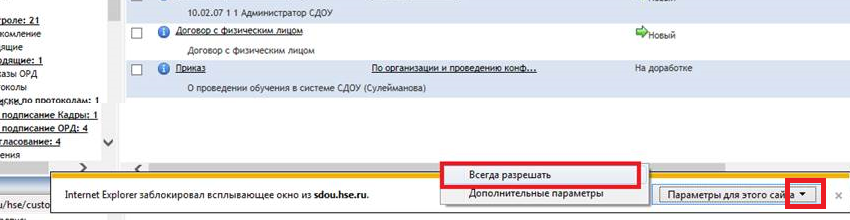 Для корректного отображения рекомендуется выключить режим совместимости Internet Explorer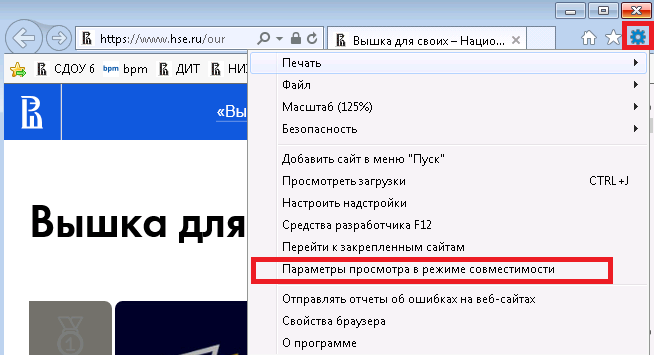 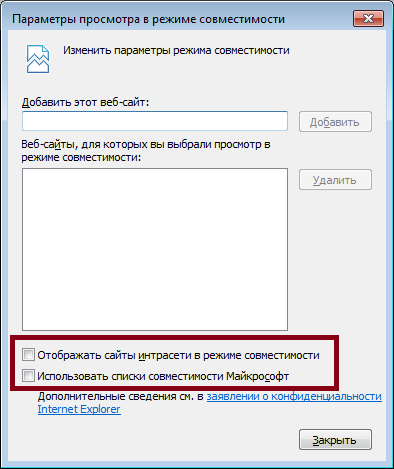 